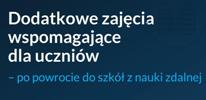 Szanowni  Rodzice,
na podstawie § 10f rozporządzenia Ministra Edukacji Narodowej z dnia 20 marca 2020 r. 
w sprawie szczególnych rozwiązań w okresie czasowego ograniczenia funkcjonowania jednostek systemu oświaty w związku z zapobieganiem, przeciwdziałaniem i zwalczaniem COVID-19 (Dz. U. poz. 493, z późn. zm.) w szkole planuje się zorganizowanie zajęć wspomagających dla uczniów klas IV-VIII, w okresie od dnia 2 września 2021 r. do dnia 22 grudnia 2021 r.W ramach zajęć wspomagających planuje się realizację zajęć z następujących 
przedmiotów (do wyboru): język polski, język angielski, matematyka.
Zajęcia będą prowadzone w bezpośrednim kontakcie z uczniami, w grupie liczącej 
co najmniej 10 uczniów (może być to także grupa międzyooddziałowa lub międzyklasowa).
Zajęcia odbywać się po lekcjach. Rodzice/opiekunowie zainteresowani udziałem dziecka 
w ww. zajęciach składają dyrektorowi szkoły pisemną deklarację uczestnictwa ucznia
w organizowanych w szkole zajęciach wspomagających z danego przedmiotu 
lub przedmiotów w terminie do 1 września 2021 r.Zajęcia będą organizowane dla chętnych uczniów, a złożona deklaracja jest wiążąca.Z poważaniem Alina Banaszak Dyrektor Zespołu Szkół w ChoczuChocz, dn. …………………………………………………………………………………………
(imiona i nazwiska rodziców/opiekunów prawnych)Dyrektor                                                                                                               Zespołu Szkół w ChoczuDeklaruję udział ……………………………………..………. uczennicy/ucznia klasy ……….(imię i nazwisko dziecka)                                    (klasa)wzajęciach wspomagających z …………………………………………………………………  (przedmiot/przedmioty: j. polski, j. angielski, matematyka)organizowanych w Zespole Szkół w Choczu dla uczniów klas IV-VIII w terminie 
od 2 września 2021r. do 22 grudnia 2021r. na podstawie Rozporządzenia Ministra Edukacji Narodowej z dnia 20 marca 2020r. w sprawie szczególnych rozwiązań w okresie czasowego ograniczenia funkcjonowania jednostek systemu oświaty w związku z zapobieganiem, przeciwdziałaniem i zwalczaniem COVID-19 (Dz. U. z 2020r. poz. 493 z późn. zm.).Zajęcia będą odbywały się po obowiązkowych zajęciach edukacyjnych. 
Dowóz i odwóz na zajęcia  zapewniają rodzice we własnym zakresie.Niniejsza deklaracja jest wiążąca. Podpisanie jej przez rodzica/opiekuna prawnego oznacza obowiązkowe uczestnictwo ucznia w ww. zajęciach.……………………………………..(podpisy rodziców/opiekunów prawnych)